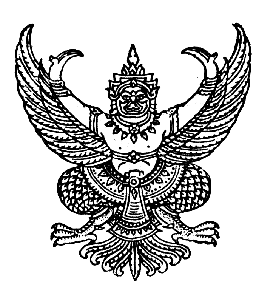 หนังสือรับรอง		ด้วยข้าพเจ้า .....................................  ตำแหน่ง.........................................ประเภท...............................  สังกัด......................................... มหาวิทยาลัยเทคโนโลยีราชมงคลศรีวิชัย  ขอรับรองว่า ไม่เป็นผู้อยู่ระหว่างสอบสวนทางวินัย หรือต้องหาว่ากระทำความผิดอาญาแต่อย่างใด อยู่ระหว่างสอบสวนทางวินัย หรือต้องหาว่ากระทำความผิดอาญา						(ลงชื่อ)							  (....................................)				                      ตำแหน่ง.......................................